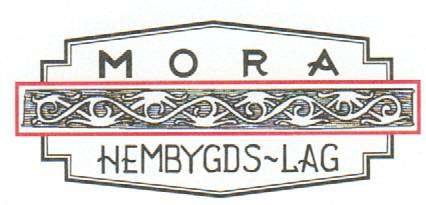 ÅRSMÖTE i Mora Hembygdslag 5april 2016, kl 1800 i AndreasgårdenNärvarande: 	Se bifogad deltagarlista. Dessutom följande styrelsemedlemmar; Ingemar Kånåls, Bertil Skeri, Erik Abrahamsson, Owe Hållmarker, Ann-Marie Lissmats, Per Aronsson, Bengt Jernhall, Anita Holknekt Andersson  § 1	Ordförande Ingmar Kånåls hälsade välkommen, presenterade kvällens program och förklarade stämman öppnad. § 2	Val av ordförande för stämman	Bengt Jernhall valdes till ordförande för årsmötet.§ 3	Val av sekreterare och justerare	 valdes till sekreterare. Rull Gunilla Wikstrand och Arne Böhlmark utsågs att justera årsmötesprotokollet. § 4	Stämmans utlysning	Stämman ansågs behörigen utlyst.§ 5	Godkännande av dagordning	Dagordningen godkändes av stämman.	§ 6	Verksamhetsberättelse	Ingmar Kånåls redogjorde för 2015 års verksamhetsberättelse. 	Ansvariga för respektive arbetsgrupp berättade kort om vad som hänt under året och vad som komma skall. 	Per Aronsson ansvarig för gruppen Näringsliv och hantverk informerade att det blir ett föredrag om Skog och flottning den 26 april med Ola Hermansson som föredragshållare. 	Erik Abrahamsson informerade om Mormålskurs i samarbete med Vuxen-skolan till hösten. Det blir också moramål i Elevens val i Morkarlbyskolan till hösten. Noretskolan har också visat intresse.	Beträffande Missmårn så finns utrymme för fler artiklar.	Det blev några fel i 2015 års protokoll vad gäller vissa. Rätta besluten ska vara; Emma Frost, Olle Dahlberg och Bertil Skeri omval 2 år, Ingmar Kånåls, Owe Hållmarker, Erik Abrahamsson och Anita Holknekt-Andersson 1 år kvar.	Suppleant Per Aronsson nyval 2 år. Beslöts att dessa ändringar ska bifogas som ett tillägg i 2015´s årsmötesprotokoll.	Stämman godkände verksamhetsberättelsen och den bifogas till protokollet. § 7	Kassabehållning	Kassör Bertil Skeri redogjorde för den aktuella ekonomiska situationen i föreningen; kassan är 2 900 kr, företagskonto 50 492,20 kr samt placeringskonto 224 935,25 kr.  § 8	Revisionsberättelse	Mötets ordförande läste upp revisionsberättelsen. Kassören Bertil Skeri informerade om föreningens balans- och resultaträkning för 2015. 	Revisorerna Anders Brask och Inga-Britt Nilsson var inte närvarande men förordade att; balans- och resultaträkning fastställs och att styrelsen beviljas ansvarsfrihet för den tid revisionen omfattar.§ 9	Ansvarsfrihet för kassören och styrelsen	Stämman beslöt enligt revisorernas förslag.§ 10	Fastställande av medlemsavgifter samt eventuella arvoden och ersättningar	Storleken på medlemsavgiften diskuterades 100 visavi 150 kr och även varför det ska vara en sådan. Eftersom vi är en ideell förening så ska det finnas ett medlemsregister och en avgift. I annat fall blir vi redovisningsskyldiga.	Efter acklamation fastställdes medlemsavgiften till 100 kr (medlemskortet är personligt).	Ragnhild Budh ingav en protest mot beloppet, ville ha 150 kr.	I övrigt ska inga arvoden utgå, endast kostnadsersättningar.	.§ 11	Motioner och styrelsens förslag	Inga motioner hade inkommit.§ 12	Verksamhetsplan och budget för 2016	Verksamhetsplanen redogjordes av Ingemar Kånåls. Bertil Skeri presenterade budgeten för 2016.	Verksamhetsplan och budget fastställdes av årsmötet.§ 13	Ändring och komplettering av stadgarna	Ingmar redogör för styrelsens förslag till ändringar i stadgarna. 	De föreslagna ändringarna fastslogs. Ingmar Kånåls skickar ut stadgarna till byombuden.§ 14	Val av:	Valberedningen föreslår att alla ledamöter väljs på 2 år och att stämman utser ordförande bland styrelsens ordinarie ledamöter:Styrelseordförande för 1 år: Stämman valde Ingemar Kånåls.	b.	Övriga styrelseledamöter: 	Valberedningens förslag, omval 2 år: Erik Abrahamsson, Owe Hållmarker och Anita Holknekt Andersson. Stämman valde enligt förslag.Bertil Skeri, Emma Frost, Olle Dahlberg och Bengt Jernhall har 1 år kvar	c.	Suppleanter: Valberedningens förslag, omval 2 år: Anneli Larsson och Per Aronsson. Stämman valde enligt förslag.Ann-Marie Lissmats och Lennart Thorslund, 1 år kvar.	d.	Revisorer		Valberedningens förslag: Anders Brask och Inga-Britt Nilsson omval 1 år   		som ordinarie revisorer. 		Som suppleant valdes Lars Lundin.	f. 	Valberedning:		Stig Larsson (sammankallande), Margit Hielle och Margareta Nordin har 1 år kvar. § 15	Övriga frågor	Margit Hielle informerade om en Pilgrimsvandring genom Mora, sträckan Malinbambo till Olofskällan i Kråkberg. Presentation om detta projekt den 18 april kl 18.30 i Andreasgården. Alla intresserade är välkomna.	Bo Lundholm från byalaget i Vika informerade om Vikadagen den 11 juli då det blir vernissage för en utställning av kopior från Nationalmuseum.	Några deltagare efterfrågade vad Mora Hembygdslag konkret kan hjälpa till med i de olika ”byföreningarna”. Vi kan exempelvis ge tips, råd och vägled-ning kring digital teknik för dokumentation, bidragsformer, m m. Vi kan idag lägga in dokumentation/information från varje by på nya hemsidan. Kopiering och annat som har med kontorsmaskiner att göra är svårt eftersom vi inte har några egna lokaler och därmed ingen egen utrustning. Men dessa frågor tas med till den nya styrelsen.   § 16	Mötet avslutades 	Mötets ordförande tackade för visat intresse.	_________________________________	______________________________________Bengt Jernhall			Anita Holknekt-AnderssonOrdf			SekrJusteras__________________________________	______________________________________Rull Gunilla Wikstrand		Arne BöhlmarkBertil Skeri underhöll med dragspelsmusik, bl a spelade han Moramålsvalsen av Oskar Sohl. Därefter visade Owe Hållmarker bilder från Mora med omnejd. Ett mycket uppskattat inslag. Det bjöds också på kaffe/te och smörgås.